PROTECT NEGLECTED DISABLED CHILDREN FROM STARVING (#34109)(A Retired microproject of Balajothi Centre for the Disabled Trust)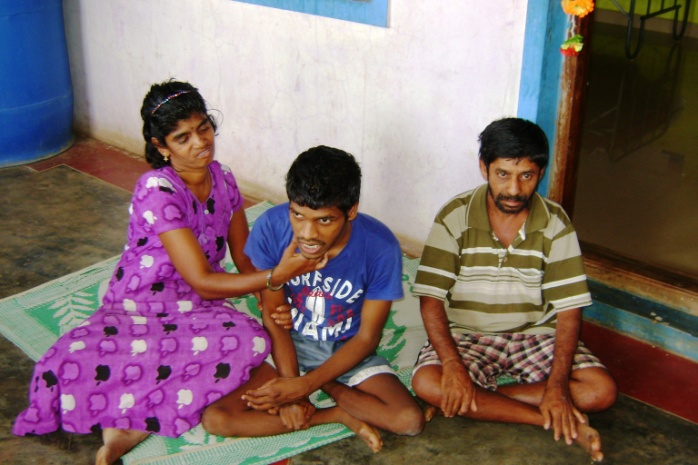 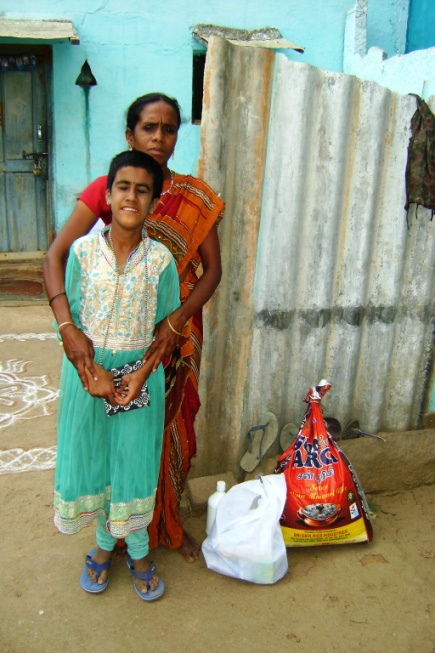 